Lampiran 1. PROPOSALHIBAH BEASISWA PROGRAM STUDI MAGISTER ILMU KEHUTANAN TAHUN ANGGARAN 2021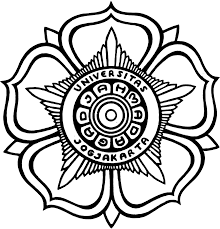 Nama Pengusul…………………………FAKULTAS KEHUTANANUNIVERSITAS GADJAH MADA2021Lampiran 2. HIBAH BEASISWA PROGRAM STUDI MAGISTER ILMU KEHUTANAN FKT UGMTAHUN ANGGARAN 2021Target Luaran :Yogyakarta,   ……………….     Mengetahui,	Pengusul     Ketua Departemen     (……………………)	(…………………..)     NIP.	NIP.Lampiran 3. Daftar Calon Mahasiswa Beasiswa Magister PS MIK FKT UGMYogyakarta,   ……………….        	Pengusul       	(…………………..)	NIP.	Lampiran 4. DESKRIPSI RENCANA PENELITIAN MAHASISWA(Maksimal 2 Halaman, dengan huruf Time New Roman 12, spasi 1,5)Lampiran 5. RENCANA JADWAL PENELITIAN KEGIATANLampiran 6.  Biodata PengusulIdentitas DiriB.  Publikasi Ilmiah (5 Tahun Terakhir)C.  Pengalaman Penelitian Dalam 5 Tahun TerakhirSemua data yang saya isikan dan tercantum dalam biodata ini adalah benar dan dapat dipertanggungjawabkan untuk memenuhi salah satu kelengkapan dalam pengajuan Beasiswa Magister PS MIK FKT UGM.Yogyakarta, ……………….Pengusul,………………………………Lampiran 7. SURAT PERNYATAAN KESEDIAAN SEBAGAI DOSEN PEMBIMBINGYang bertanda tangan di bawah ini,Nama	:  NIDN	:  Pangkat/ Golongan	:  Jabatan Fungsional	:  Dengan ini menyatakan bersedia untuk menjadi pembimbing ………….(nama calon mahasiswa) di Program Studi Magister Ilmu Kehutanan Fakultas Kehutanan UGM dengan target lulus maksimal 2 tahunDemikian pernyataan ini dibuat dengan sesungguhnya dan sebenar-benarnya.Yogyakarta, ……. Yang Menyatakan(……………………………..) NIP. ………………………….Lampiran 8. Yang bertanda tangan di bawah ini,Nama	:  NIDN	:  Pangkat/Golongan	:  Jabatan Fungsional	:  Dengan ini menyatakan bahwa saat ini sedang melaksanakan kegiatan penelitian dengan  judul: “…………………………………………”. Penelitian tersebut merupakan hibah penelitian dari …… yang dilaksanakan selama … tahun. Kegiatan penelitian ini, akan digunakan sebagai salah satu topik untuk mendukung mahasiswa kami dalam Hibah Beasiswa Magister PS MIK FKT UGM.Demikian pernyataan ini dibuat dengan sesungguhnya dan sebenar-benarnya.Yogyakarta, ………………… Yang Menyatakan(……………………………..) NIP. ………………………Lampiran 9.SURAT PERNYATAANYang bertanda tangan di bawah ini :Nama			: NIM			: Program Studi		: No Telpn		: Alamat	 di KTP	: Dengan ini menyatakan bahwa :Saya akan menaati semua peraturan Universitas Gadjah Mada, Fakultas, dan Program Studi;Saya akan lulus maksimal 2 tahun;Saya tidak akan mengajukan pengunduran diri sebagai mahasiswa magister, jika saya mengundurkan diri saya siap mengembalikan biaya hibah beasiswa yang telah diberikan;Apabila sampai batas waktu 2 tahun yang telah diberikan Universitas, maka saya  siap melanjutkan dengan biaya sendiri.Demikian surat pernyataan ini dibuat dengan sebenarnya tanpa ada paksaan dari pihak manapun, apabila saya melanggar pernyataan tersebut di atas saya bersedia diproses sesuai prosedur dan ketentuan peraturan yang berlaku.Yogyakarta, ...................................Yang Menyatakan							(.......................................................)1.Judul: 2.Tema/Topik RisetTema/Topik Riset: 3.Pengusula.Nama Lengkap dengan Gelar:b.NIP/NIDN:c.Jabatan Fungsional/Golongan  :Jabatan Fungsional/Golongan  :d.Departemen : e.Nomor HP: f.Alamat surel (e-mail):NoNama Prosiding/Jurnal InternasionalJumlah Artikel12Nama:Tahun Lulus        :IPK   :Masa studi     :Rencana Judul Penelitian:JUDUL: ……………………………………………………………………………………………………LATAR BELAKANG…………………………………………….TUJUAN RISET …………………………………………….KEBARUAN…………………………………………….METODOLOGI………………………………………………………………………..LUARAN PUBLIKASI……………………………………………….DAFTAR PUSTAKA……………………………………………………………………………………..NoKegiatanSemester Semester Semester Semester NoKegiatan1234Dst.1Nama Lengkap (dengan gelar)2Jenis Kelamin3Jabatan Fungsional4NIP/NIK/No. identitas lainnya5NIDN6Tempat dan Tanggal Lahir7E-mail8Nomor Telp/HP9DepartemenNo.Judul Artikel IlmiahBentuk (Jurnal, Prosiding, Book Chapter,dll)Volume/ Nomor/ TahunNama Jurnal123No.Judul PenelitianTahunWaktu dan TempatNo.Judul PenelitianTahunWaktu dan Tempat123